Типовая форма на техническое обслуживание вводного и внутреннего газопроводовс другой стороны, далее именуемые сторонами, заключили настоящий договор о нижеследующем.Предмет договора 1. Исполнитель обязуется:1.1. выполнять работы (оказывать услуги)  по  техническому  обслуживанию  вводного  иявляющихся общим имуществом совместного домовладения, в границах в соответствии с актом разграничения балансовой принадлежности газовых сетей и (или) эксплуатационной ответственности сторон, составленным между газоснабжающей организацией и заказчиком согласно приложению 1, до первого запорного устройства, установленного в жилых помещениях (квартирах) перед приборами индивидуального учета расхода газа (при их наличии) либо перед газоиспользующим оборудованием (далее – вводной и внутренний газопроводы многоквартирного жилого дома, являющиеся общим имуществом), с периодичностью, определенной законодательством, а заказчик – принять и оплатить работы (услуги) в соответствии с условиями настоящего договора;1.2. по согласованию сторон выполнять иные работы (услуги), в том числе по устранению выявленных неисправностей (недостатков) в процессе эксплуатации и (или) при проведении работ по техническому обслуживанию.Порядок расчетов2. Цены (тарифы) на работы (услуги) по техническому обслуживанию вводного и внутреннего газопроводов многоквартирного жилого дома, являющихся общим имуществом, устранению выявленных по результатам технического обслуживания неисправностей (недостатков) формируются и изменяются исполнителем в порядке, установленном законодательством.Информирование заказчика об уровне цен (тарифов) на выполняемые в соответствии с настоящим договором работы (услуги) и их изменении осуществляется исполнителем посредством электронной почты или путем размещения информации на сайте исполнителя.Стоимость выполненных работ (оказанных услуг) по техническому обслуживанию вводного и внутреннего газопроводов многоквартирного жилого дома, являющихся общим имуществом, устранению выявленных по результатам технического обслуживания неисправностей (недостатков) определяется исходя из объема выполненных работ (оказанных услуг) и отпускных цен (тарифов) на работы (услуги) в соответствии с прейскурантом, действующим у исполнителя на дату выполнения работ (оказания услуг).Стоимость транспортных расходов, связанных с выполнением в соответствии с настоящим договором работ (услуг), определяется в соответствии с прейскурантом, действующим у исполнителя на дату выполнения работ (оказания услуг), и оплачивается заказчиком дополнительно в случае, если указанные расходы не учтены исполнителем при формировании цен (тарифов) на работы (услуги) по техническому обслуживанию вводного и внутреннего газопроводов многоквартирного жилого дома, являющихся общим имуществом, устранению выявленных по результатам технического обслуживания неисправностей (недостатков).Стоимость материалов, запасных частей, комплектующих изделий, использованных при выполнении работ (оказании услуг) (далее – материалы), оплачивается заказчиком дополнительно по факту их использования с учетом установленных норм расхода, цен приобретения, расходов, связанных с приобретением материалов, их доставкой и хранением.3. В день завершения выполнения работ (оказания услуг) по техническому обслуживанию вводного и внутреннего газопроводов многоквартирного жилого дома, являющихся общим имуществом, устранению выявленных по результатам технического обслуживания неисправностей (недостатков) (при их наличии) заказчик принимает у исполнителя выполненные работы (оказанные услуги) по акту выполненных работ (услуг) по техническому обслуживанию вводного и внутреннего газопроводов многоквартирного жилого дома, являющихся общим имуществом, устранению выявленных по результатам технического обслуживания неисправностей (недостатков), составленному исполнителем (далее – акт выполненных работ (услуг)). Акт выполненных работ (услуг) составляется в двух экземплярах, один из которых хранится у исполнителя, а второй – у заказчика.В случае отсутствия заказчика или его уполномоченного представителя в день завершения выполнения исполнителем работ (услуг) в соответствии с настоящим договором акт выполненных работ (услуг) направляется в адрес заказчика посредством почтовой связи. Заказчик в течение пяти рабочих дней со дня получения акта выполненных работ (услуг) обязан направить исполнителю подписанный акт выполненных работ (услуг) или мотивированный отказ от приемки работ (услуг).При неподписании заказчиком акта выполненных работ (услуг) в указанный срок в случае отсутствия мотивированного отказа от приемки работ (услуг) работы (услуги) считаются выполненными исполнителем надлежащим образом и принятыми заказчиком без замечаний, а акт выполненных работ (услуг) – подлежащим оплате заказчиком. В данном случае один экземпляр подписанного одной стороной (исполнителем) акта выполненных работ (услуг) направляется исполнителем в адрес заказчика заказным письмом.4. Оплата стоимости выполненных в соответствии с настоящим договором работ (услуг) и использованных при выполнении работ (оказании услуг) материалов производится не позднее 30-го числа месяца, следующего за месяцем выполнения работ (оказания услуг), путем внесения денежных средств на текущий (расчетный) банковский счет исполнителя.Оплата выполненных работ (оказанных услуг) по техническому обслуживанию вводного и внутреннего газопроводов многоквартирного жилого дома, являющихся общим имуществом, устранению выявленных по результатам технического обслуживания неисправностей (недостатков) по актам выполненных работ (услуг) может по соглашению сторон производиться с отсрочкой платежей по выполненным работам (оказанным услугам) на основании заключенного дополнительного соглашения к настоящему договору.Обязанности сторон5. Исполнитель обязуется:5.1. выполнять работы (оказывать услуги) по техническому обслуживанию вводного и внутреннего газопроводов многоквартирного жилого дома, являющихся общим имуществом, в соответствии с графиком технического обслуживания согласно приложению 2;5.2. сроки проведения работ (оказания услуг) по техническому обслуживанию вводного и внутреннего газопроводов многоквартирного жилого дома, являющихся общим имуществом, изменять только по согласованию с заказчиком;5.3. заблаговременно, не менее чем за три рабочих дня, уведомлять заказчика о дате и времени проведения работ (оказания услуг), за исключением выполнения аварийных работ, выполняемых по заявкам заказчика, проводимых в сроки, согласованные с заказчиком;5.4. при проведении работ соблюдать требования законодательства в области пожарной безопасности и охраны труда;5.5. незамедлительно информировать заказчика о выявленных фактах состояния вводного и внутреннего газопроводов многоквартирного жилого дома, являющихся общим имуществом, угрожающего их безопасной эксплуатации;5.6. письменно информировать заказчика о выявленных фактах состояния вводного и внутреннего газопроводов многоквартирного жилого дома, являющихся общим имуществом, подлежащих ремонту в рамках текущего и (или) капитального ремонта;5.7. в случае изменения наименования, юридического (почтового) адреса, банковских реквизитов, контактных телефонных номеров исполнителя уведомить заказчика об изменениях в письменной форме в течение трех рабочих дней.6. Заказчик обязуется:6.1. принимать и оплачивать в соответствии с условиями настоящего договора выполненные исполнителем работы (услуги) по техническому обслуживанию вводного и внутреннего газопроводов многоквартирного жилого дома, являющихся общим имуществом, и устранению выявленных по результатам технического обслуживания неисправностей (недостатков), указанных в эксплуатационной документации;6.2. рассматривать предложения исполнителя о переносе сроков проведения работ (услуг), установленных графиком технического обслуживания вводного и внутреннего газопроводов;6.3. обеспечивать доступ представителям исполнителя при предъявлении ими служебного удостоверения с фотографией во все вспомогательные помещения на объекте газопотребления для выполнения работ (оказания услуг), определенных настоящим договором, а также при возникновении аварий или аварийных ситуаций оказывать содействие в предоставлении доступа представителям исполнителя в жилые и нежилые помещения здания;6.4. соблюдать требования законодательства в области газоснабжения;6.5. обеспечить содержание в надлежащем состоянии уплотнений вводов подземных коммуникаций в подвалы многоквартирных жилых домов (за исключением вводных газопроводов), окон и дверей, расположенных во вспомогательных помещениях многоквартирного жилого дома;6.6. не позднее чем за три дня информировать граждан о планируемых перерывах при оказании услуг газоснабжения, связанных с проведением работ (услуг) по техническому обслуживанию вводного и внутреннего газопроводов многоквартирного жилого дома, являющихся общим имуществом, и (или) устранению выявленных по результатам технического обслуживания неисправностей (недостатков);6.7. незамедлительно информировать исполнителя о выявленных фактах состояния вводного и внутреннего газопроводов многоквартирного жилого дома, являющихся общим имуществом, угрожающего его безопасной эксплуатации;6.8. незамедлительно сообщать в специализированное подразделение исполнителя по телефону 104 о наличии запаха газа или повреждении вводного и внутреннего газопроводов многоквартирного жилого дома, являющихся общим имуществом;6.9. обеспечивать сохранность пломб, установленных на запорных устройствах вводного и внутреннего газопроводов многоквартирного жилого дома, являющихся общим имуществом, в соответствии с актом разграничения балансовой принадлежности газовых сетей и (или) эксплуатационной ответственности сторон согласно приложению 1;6.10. в случае изменения наименования, юридического (почтового) адреса, банковских реквизитов, контактных телефонных номеров заказчика уведомить исполнителя об изменениях в письменной форме в течение трех рабочих дней.Права сторон7. Исполнитель имеет право:7.1. требовать от заказчика соблюдения законодательства и условий настоящего договора;7.2. в случае несвоевременной оплаты заказчиком стоимости выполненных работ (оказанных услуг) по техническому обслуживанию вводного и внутреннего газопроводов многоквартирного жилого дома, являющихся общим имуществом, устранению выявленных по результатам технического обслуживания неисправностей (недостатков) принимать меры к ее взысканию в порядке, установленном законодательством.8. Заказчик имеет право:8.1. требовать от исполнителя выполнения работ (оказания услуг) по техническому обслуживанию вводного и внутреннего газопроводов многоквартирного жилого дома, являющихся общим имуществом, устранению выявленных по результатам технического обслуживания неисправностей (недостатков) в полном объеме и надлежащего качества;8.2. запрашивать у исполнителя и получать информацию, необходимую для надлежащего выполнения заказчиком условий настоящего договора;8.3. проверять объемы, качество и периодичность выполнения исполнителем работ (услуг) по техническому обслуживанию вводного и внутреннего газопроводов многоквартирного жилого дома, являющихся общим имуществом, устранению выявленных по результатам технического обслуживания неисправностей (недостатков);8.4. требовать от исполнителя соблюдения законодательства и условий настоящего договора.Ответственность сторон9. В случае неисполнения обязательств по настоящему договору стороны несут ответственность в соответствии с его условиями и законодательством.10. Стороны не несут ответственности по своим обязательствам:10.1. если в период действия настоящего договора произошли изменения законодательства, делающие невозможным исполнение обязательств;10.2. при наступлении обстоятельств непреодолимой силы (форс-мажор).Сторона, для которой возникли условия, при которых невозможно исполнить обязательства по настоящему договору, обязана в письменном виде известить другую сторону о наступлении и прекращении этих обстоятельств.11. Исполнитель не несет ответственности за прекращение оказания услуг газоснабжения жилых помещений (квартир) объектов газопотребления в случаях:необеспечения заказчиком сохранности вводного и внутреннего газопроводов многоквартирного жилого дома, являющихся общим имуществом;неисправности вводного и внутреннего газопроводов многоквартирного жилого дома, являющихся общим имуществом, угрожающей безопасной эксплуатации многоквартирного жилого дома вследствие непринятия заказчиком должных мер по устранению недостатков, выявленных исполнителем либо иной обслуживающей организацией, с которыми у заказчика был ранее заключен договор на техническое обслуживание вводного и внутреннего газопроводов.12. Исполнитель освобождается от ответственности за невыполнение предусмотренных настоящим договором работ (услуг) в сроки их проведения в соответствии с графиком технического обслуживания вводного и внутреннего газопроводов согласно приложению 2 при необеспечении заказчиком доступа персонала исполнителя во вспомогательные помещения на объекте газопотребления.13. Окончание срока действия настоящего договора не освобождает стороны от ответственности за нарушение его условий в период его действия.Срок действия договора 14. Настоящий договор вступает в силу со дня его подписания сторонами и заключается сроком на один год.15. При отсутствии письменного заявления одной из сторон о прекращении либо изменении условий настоящего договора, поступившего от нее другой стороне не менее чем за один месяц до окончания срока его действия, настоящий договор считается продленным на тех же условиях и на тот же срок.Изменение и расторжение договора 16. Стороны имеют право по взаимному соглашению досрочно изменить или расторгнуть настоящий договор.17. Изменения в настоящий договор вносятся путем заключения дополнительного соглашения, являющегося неотъемлемой частью настоящего договора.18. Дополнительное соглашение об изменении или расторжении настоящего договора заключается в письменной форме и подписывается каждой из сторон.Разрешение споров 19. Споры, связанные с исполнением обязательств по настоящему договору, разрешаются сторонами путем переговоров, а в случае недостижения согласия – в судебном порядке.20. Все претензии по выполнению условий настоящего договора должны заявляться сторонами в письменной форме и направляться заказным письмом, в том числе пересылаемым посредством национальной почтовой электронной системы, или вручаться уполномоченному лицу лично под роспись. Срок ответа на претензию составляет 15 календарных дней с момента ее получения стороной, которой она направлена.Прочие условия21. Взаимоотношения сторон, не урегулированные настоящим договором, регулируются законодательством.22. Приложения к настоящему договору являются его неотъемлемой частью.23. Настоящий договор составлен в двух экземплярах, имеющих одинаковую юридическую силу и хранящихся у каждой из сторон.К настоящему договору прилагаются:акт разграничения балансовой принадлежности газовых сетей и (или) эксплуатационной ответственности сторон (приложение 1);график технического обслуживания вводного и внутреннего газопроводов (приложение 2).АКТ
разграничения балансовой принадлежности газовых сетей и (или) эксплуатационной ответственности сторонименуемый в дальнейшем заказчиком, с другой стороны, далее именуемые сторонами, составили настоящий акт о том, что согласно документам о составе и стоимости имущества устанавливается следующее разграничение балансовой принадлежности газовых сетей и (или) эксплуатационной ответственности сторон по объекту газоснабжения, расположенному по адресу:1. Газоснабжающая организация имеет в хозяйственном ведении газопровод-ввод и несет ответственность за его техническое состояние и обслуживание.2. Заказчик несет ответственность за техническое состояние и обслуживание вводных и внутренних газопроводов (после первого отключающего устройства на газопроводе-вводе) до первого запорного устройства, установленного в жилых помещениях (квартирах) перед приборами индивидуального учета расхода газа (при их наличии) либо перед газоиспользующим оборудованием.Схема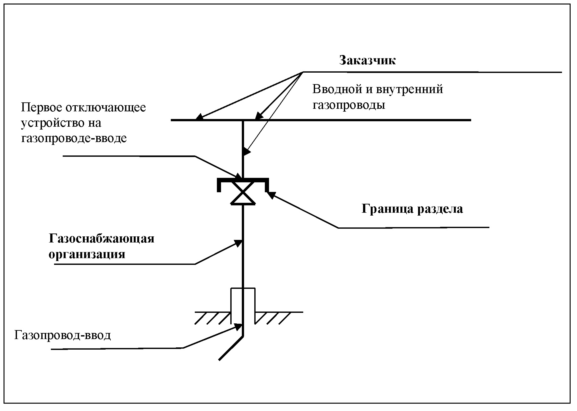 ГРАФИК
технического обслуживания вводного и внутреннего газопроводовДОГОВОР №2020г.г.г.г.г.,(наименование уполномоченного лица по управлению общим имуществом совместного домовладения, или организации, осуществляющей эксплуатацию жилищного фонда и (или) предоставляющей жилищно-коммунальные услуги, или товарищества собственников, или организации застройщиков)(наименование уполномоченного лица по управлению общим имуществом совместного домовладения, или организации, осуществляющей эксплуатацию жилищного фонда и (или) предоставляющей жилищно-коммунальные услуги, или товарищества собственников, или организации застройщиков)(наименование уполномоченного лица по управлению общим имуществом совместного домовладения, или организации, осуществляющей эксплуатацию жилищного фонда и (или) предоставляющей жилищно-коммунальные услуги, или товарищества собственников, или организации застройщиков)(наименование уполномоченного лица по управлению общим имуществом совместного домовладения, или организации, осуществляющей эксплуатацию жилищного фонда и (или) предоставляющей жилищно-коммунальные услуги, или товарищества собственников, или организации застройщиков)(наименование уполномоченного лица по управлению общим имуществом совместного домовладения, или организации, осуществляющей эксплуатацию жилищного фонда и (или) предоставляющей жилищно-коммунальные услуги, или товарищества собственников, или организации застройщиков)(наименование уполномоченного лица по управлению общим имуществом совместного домовладения, или организации, осуществляющей эксплуатацию жилищного фонда и (или) предоставляющей жилищно-коммунальные услуги, или товарищества собственников, или организации застройщиков)(наименование уполномоченного лица по управлению общим имуществом совместного домовладения, или организации, осуществляющей эксплуатацию жилищного фонда и (или) предоставляющей жилищно-коммунальные услуги, или товарищества собственников, или организации застройщиков)(наименование уполномоченного лица по управлению общим имуществом совместного домовладения, или организации, осуществляющей эксплуатацию жилищного фонда и (или) предоставляющей жилищно-коммунальные услуги, или товарищества собственников, или организации застройщиков)(наименование уполномоченного лица по управлению общим имуществом совместного домовладения, или организации, осуществляющей эксплуатацию жилищного фонда и (или) предоставляющей жилищно-коммунальные услуги, или товарищества собственников, или организации застройщиков)(наименование уполномоченного лица по управлению общим имуществом совместного домовладения, или организации, осуществляющей эксплуатацию жилищного фонда и (или) предоставляющей жилищно-коммунальные услуги, или товарищества собственников, или организации застройщиков)(наименование уполномоченного лица по управлению общим имуществом совместного домовладения, или организации, осуществляющей эксплуатацию жилищного фонда и (или) предоставляющей жилищно-коммунальные услуги, или товарищества собственников, или организации застройщиков)(наименование уполномоченного лица по управлению общим имуществом совместного домовладения, или организации, осуществляющей эксплуатацию жилищного фонда и (или) предоставляющей жилищно-коммунальные услуги, или товарищества собственников, или организации застройщиков)(наименование уполномоченного лица по управлению общим имуществом совместного домовладения, или организации, осуществляющей эксплуатацию жилищного фонда и (или) предоставляющей жилищно-коммунальные услуги, или товарищества собственников, или организации застройщиков)именуемый(ая, ое) в дальнейшем заказчиком, в лицеименуемый(ая, ое) в дальнейшем заказчиком, в лицеименуемый(ая, ое) в дальнейшем заказчиком, в лицеименуемый(ая, ое) в дальнейшем заказчиком, в лицеименуемый(ая, ое) в дальнейшем заказчиком, в лицеименуемый(ая, ое) в дальнейшем заказчиком, в лицеименуемый(ая, ое) в дальнейшем заказчиком, в лицеименуемый(ая, ое) в дальнейшем заказчиком, в лицеименуемый(ая, ое) в дальнейшем заказчиком, в лице(должность, фамилия,(должность, фамилия,(должность, фамилия,(должность, фамилия,(должность, фамилия,,собственное имя, отчество (если таковое имеется)собственное имя, отчество (если таковое имеется)собственное имя, отчество (если таковое имеется)собственное имя, отчество (если таковое имеется)собственное имя, отчество (если таковое имеется)собственное имя, отчество (если таковое имеется)собственное имя, отчество (если таковое имеется)собственное имя, отчество (если таковое имеется)собственное имя, отчество (если таковое имеется)собственное имя, отчество (если таковое имеется)собственное имя, отчество (если таковое имеется)собственное имя, отчество (если таковое имеется)собственное имя, отчество (если таковое имеется)действующего на основаниидействующего на основаниидействующего на основаниидействующего на основаниидействующего на основаниидействующего на основаниидействующего на основании,(наименование документа)(наименование документа)(наименование документа)(наименование документа)(наименование документа)(наименование документа)с одной стороны, ис одной стороны, ис одной стороны, ис одной стороны, и(наименование газоснабжающей или обслуживающей организации)(наименование газоснабжающей или обслуживающей организации)(наименование газоснабжающей или обслуживающей организации)(наименование газоснабжающей или обслуживающей организации)(наименование газоснабжающей или обслуживающей организации)(наименование газоснабжающей или обслуживающей организации)(наименование газоснабжающей или обслуживающей организации)(наименование газоснабжающей или обслуживающей организации)(наименование газоснабжающей или обслуживающей организации)(наименование газоснабжающей или обслуживающей организации)именуемая в дальнейшем исполнителем, в лицеименуемая в дальнейшем исполнителем, в лицеименуемая в дальнейшем исполнителем, в лицеименуемая в дальнейшем исполнителем, в лицеименуемая в дальнейшем исполнителем, в лицеименуемая в дальнейшем исполнителем, в лицеименуемая в дальнейшем исполнителем, в лицеименуемая в дальнейшем исполнителем, в лицеименуемая в дальнейшем исполнителем, в лице(должность, фамилия,(должность, фамилия,(должность, фамилия,(должность, фамилия,,собственное имя, отчество (если таковое имеется)собственное имя, отчество (если таковое имеется)собственное имя, отчество (если таковое имеется)собственное имя, отчество (если таковое имеется)собственное имя, отчество (если таковое имеется)собственное имя, отчество (если таковое имеется)собственное имя, отчество (если таковое имеется)собственное имя, отчество (если таковое имеется)собственное имя, отчество (если таковое имеется)собственное имя, отчество (если таковое имеется)собственное имя, отчество (если таковое имеется)собственное имя, отчество (если таковое имеется)собственное имя, отчество (если таковое имеется)действующего на основаниидействующего на основаниидействующего на основаниидействующего на основаниидействующего на основаниидействующего на основаниидействующего на основании,внутреннего газопроводов многоквартирного жилого дома по адресу:,ИсполнительИсполнительИсполнительЗаказчик(подпись)(инициалы, фамилия)(подпись)(инициалы, фамилия)Приложение 1к договору на техническое
обслуживание вводного
и внутреннего газопроводов 20г.г.Мы, нижеподписавшиесяМы, нижеподписавшиесяМы, нижеподписавшиеся(наименование газоснабжающей(наименование газоснабжающей(наименование газоснабжающей(наименование газоснабжающей, в лице, в лицеорганизации, ее структурного подразделения)организации, ее структурного подразделения)организации, ее структурного подразделения)организации, ее структурного подразделения)организации, ее структурного подразделения)организации, ее структурного подразделения)организации, ее структурного подразделения),(должность, фамилия, собственное имя, отчество (если таковое имеется))(должность, фамилия, собственное имя, отчество (если таковое имеется))(должность, фамилия, собственное имя, отчество (если таковое имеется))(должность, фамилия, собственное имя, отчество (если таковое имеется))(должность, фамилия, собственное имя, отчество (если таковое имеется))(должность, фамилия, собственное имя, отчество (если таковое имеется))действующего на основаниидействующего на основании(наименование документа)(наименование документа)(наименование документа)(наименование документа)(наименование документа)именуемая в дальнейшем газоснабжающей организацией, с   одной стороны, иименуемая в дальнейшем газоснабжающей организацией, с   одной стороны, иименуемая в дальнейшем газоснабжающей организацией, с   одной стороны, иименуемая в дальнейшем газоснабжающей организацией, с   одной стороны, и(наименование уполномоченного лица по управлению общим имуществом совместного домовладения или организации, осуществляющей эксплуатацию жилищного фонда и (или) предоставляющей жилищно-коммунальные услуги, или товарищества собственников, или организации застройщиков)(наименование уполномоченного лица по управлению общим имуществом совместного домовладения или организации, осуществляющей эксплуатацию жилищного фонда и (или) предоставляющей жилищно-коммунальные услуги, или товарищества собственников, или организации застройщиков)(наименование уполномоченного лица по управлению общим имуществом совместного домовладения или организации, осуществляющей эксплуатацию жилищного фонда и (или) предоставляющей жилищно-коммунальные услуги, или товарищества собственников, или организации застройщиков)(наименование уполномоченного лица по управлению общим имуществом совместного домовладения или организации, осуществляющей эксплуатацию жилищного фонда и (или) предоставляющей жилищно-коммунальные услуги, или товарищества собственников, или организации застройщиков)(наименование уполномоченного лица по управлению общим имуществом совместного домовладения или организации, осуществляющей эксплуатацию жилищного фонда и (или) предоставляющей жилищно-коммунальные услуги, или товарищества собственников, или организации застройщиков)(наименование уполномоченного лица по управлению общим имуществом совместного домовладения или организации, осуществляющей эксплуатацию жилищного фонда и (или) предоставляющей жилищно-коммунальные услуги, или товарищества собственников, или организации застройщиков)(наименование уполномоченного лица по управлению общим имуществом совместного домовладения или организации, осуществляющей эксплуатацию жилищного фонда и (или) предоставляющей жилищно-коммунальные услуги, или товарищества собственников, или организации застройщиков)в лице,(должность, фамилия, собственное имя, отчество (если таковое имеется)(должность, фамилия, собственное имя, отчество (если таковое имеется)(должность, фамилия, собственное имя, отчество (если таковое имеется)(должность, фамилия, собственное имя, отчество (если таковое имеется)(должность, фамилия, собственное имя, отчество (если таковое имеется)(должность, фамилия, собственное имя, отчество (если таковое имеется)действующего на основаниидействующего на основании,(наименование документа)(наименование документа)(наименование документа)(наименование документа)ИсполнительИсполнительИсполнительЗаказчик(подпись)(инициалы, фамилия)(подпись)(инициалы, фамилия)Приложение 2к договору на техническое
обслуживание вводного
и внутреннего газопроводов Наименование объекта газопотребленияМесяц проведения ежегодного технического обслуживанияГод проведения полного технического обслуживанияИсполнительИсполнительИсполнительЗаказчикЗаказчик(подпись)(инициалы, фамилия)(подпись)(инициалы, фамилия)